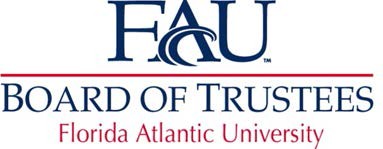 Full Board MeetingMaster AgendaFriday, December 20, 2019Conference Call – 10:30 a.m.Toll Free Number:  1 888 585 9008The passcode/event number is: 942-002-584Full Board Meeting Roll Call………………………………………………..Trustee Anthony Barbar, ChairPublic Comments New Business Naming Element…………………………….. Brian White, VP, AthleticsAdjournment